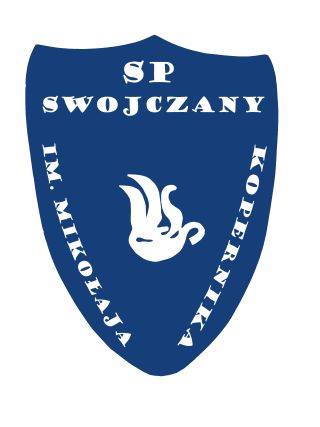 REGULAMIN MIĘDZYSZKOLNEGO KONKURSU 
MULTIMEDIALNEGO:  „Wirtualna podróż z Mikołajem Kopernikiem”CELE KONKURSU:-przybliżenie postaci i działalności Mikołaja Kopernika;-poszerzenie umiejętności tworzenia prac multimedialnych;- rozwijanie umiejętności tworzenia treści związanych z nowymi mediami,- rozwijanie kreatywności uczniów,
KATEGORIE WIEKOWEKonkurs kierowany jest do uczniów szkół podstawowych w kategoriach wiekowych:1) klasy I – III szkoły podstawowej, 2) klasy IV – VIII szkoły podstawowej, PRACA KONKURSOWAPrzedmiotem konkursu jest wykonanie- nagranie krótkiego filmu (rolki, klipu, Tik-toka – maksymalny czas nagrania: do 3 minut), inspirowanego działalnością Mikołaja Kopernika. Przedstaw swoją wirtualną podróż przez miejsca, zawody czy ciekawostki związane 
z Mikołajem Kopernikiem, możesz to również zrobić w formie prezentacji, wirtualnego albumu zdjęć lub innego medium, które pozwoli Ci opowiedzieć historię związaną z życiem Mikołaja Kopernika.Wykaż się kreatywnością i oryginalnością: możesz np. stworzyć fikcyjne rozmowy 
z Kopernikiem, przeczytać w ciekawy sposób fragment jego życiorysu.Do pracy należy załączyć bibliografie lub spis wykorzystanych stron z uwzględnieniem i zachowaniem praw autorskich.Każdy uczestnik może oddać jedną samodzielnie wykonaną pracę. Pracę należy oddać na nośniku CD lub przesłać na adres mailowy Szkoły Podstawowej im. Mikołaja Kopernika 
w Swojczanach:   spswojczany@wp.pl wraz z podpisaną i zeskanowaną zgodąPrace należy oddać osobiście, listownie lub mailowo do dnia 09.02.2024r. na adres:Szkoła Podstawowa im. Mikołaja Kopernika w SwojczanchSwojczany 20032-250 CharsznicaOCENA PRAC KONKURSOWYCH ORAZ OGŁOSZENIE WYNIKÓW1. Podczas oceny prac konkursowych komisja będzie brała pod uwagę: zgodność pracy z tematyką Konkursu, oryginalność i kreatywność w ujęciu tematu, rzetelne przedstawienie tematu2. Z rozstrzygnięcia Konkursu zostanie sporządzony protokół, który podpiszą członkowie Komisji. 3. Ogłoszenie wyników konkursu oraz prezentacja najlepszych prac nastąpi 28 lutego 2024 r. 4. Wszystkie prace konkursowe pozostają w dyspozycji Organizatora konkursu.5. Dla zwycięzców konkursu przewidziane są nagrody oraz dyplomy. Lista laureatów zostanie przesłana na adres mailowy szkoły biorącej udział w konkursieSERDECZNIE ZAPRASZAMY DO UDZIAŁU W KONKURSIE.\OŚWIADCZENIE RODZICA/OPIEKUNA PRAWNEGO Oświadczam, że wyrażam zgodę na uczestnictwo mojego dziecka ................................................................................................................................. (imię i nazwisko)   uczącego się w szkole: .............................................................................................................................. (nazwa szkoły) w Międzyszkolnym Konkursie „ Wirtualna podróż z Mikołajek Kopernikiem” organizowanego przez Szkołę Podstawową im. Mikołaja Kopernika w Swojczanach. Wyrażam zgodę na przetwarzanie danych osobowych mojego dziecka w zakresie niezbędnym dla potrzeb niniejszego konkursu oraz na publikację danych osobowych i wizerunku mojego dziecka w środkach społecznego przekazu (strony internetowe, portalu społecznościowym), 
w związku z wynikami konkursu i do celów promocji działalności edukacyjnej uczniów biorących udział w konkursie. ............................................................................................................................... (data, podpis rodzica/opiekuna prawnego)